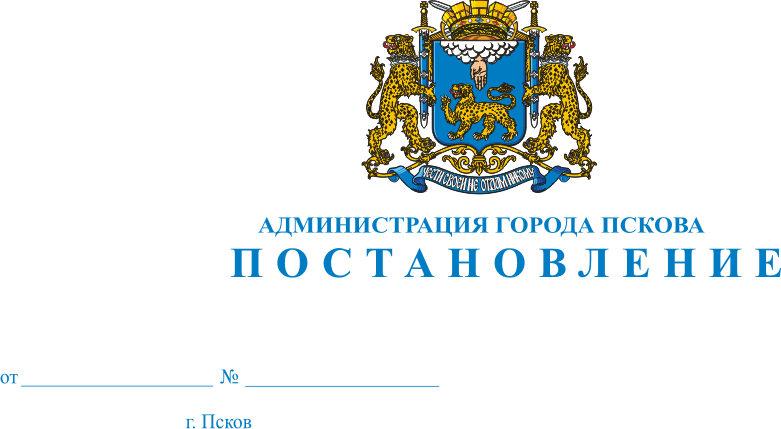 Об установлении публичного сервитута для размещения объекта электросетевого хозяйства «ВЛ-0,4 кВ №2 от ТП №57» в границах кадастровых кварталов 60:27:0060419, 60:27:0060420, 60:27:0060422, 60:27:0060425, 60:27:0060423, 60:27:0060426, 60:27:0130202 и земельных участков с кадастровыми номерами 60:27:0060419:19, 60:27:0060419:21, 60:27:0060419:23, 60:27:0060422:10, 60:27:0060422:14, 60:27:0060422:168, 60:27:0060422:19, 60:27:0060423:12, 60:27:0060423:31, 60:27:0060425:22, 60:27:0060426:6, 60:27:0130202:18, 60:27:0000000:4249, 60:27:0060422:52, 60:27:0000000:3124, 60:27:0060422:20, 60:27:0060422:51, 60:27:0060419:1, 60:27:0060419:18, 60:27:0060419:37, 60:27:0060422:11, 60:27:0060422:17, 60:27:0060422:21, 60:27:0060423:13, 60:27:0060423:15, 60:27:0060425:1, 60:27:0060425:4, 60:27:0060426:9, 60:27:0130202:3, 60:27:0130202:349, 60:27:0060419:16, 60:27:0060419:20, 60:27:0060422:12В соответствии со статьей 23, пунктом 1 статьи 39.37, подпунктом 4 статьи 39.38, статьей 39.39, пунктом 1 статьи 39.40, статьями 39.41, 39.42, 39.43, пунктом 1 статьи 39.45 Земельного кодекса Российской Федерации, пунктом 3, 4 статьи 3.6 Федерального закона от 25.10.2001 № 137-ФЗ              «О введении в действие Земельного кодекса Российской Федерации», Федеральным законом от 06.10.2003 № 131-ФЗ «Об общих принципах организации местного самоуправления в Российской Федерации», приказом Министерства экономического развития Российской Федерации № 542            от 10.10.2018 «Об утверждении требований к форме ходатайства                      об установлении публичного сервитута, содержанию обоснования необходимости установления публичного сервитута», Положением                    о распределении полномочий органов местного самоуправления муниципального образования «Город Псков», утвержденным решением Псковской городской Думы от 16.12.2016 № 2161, на основании ходатайства от 26.01.2022 и заявления исх. № 61/22-ПКБСЗ от 27.01.2022 Публичного акционерного общества «Россети Северо-Запад»  (ИНН 7802312751,         ОГРН 1047855175785), схемы расположения границ публичного сервитута    на кадастровом плане территории, руководствуясь подпунктом 6.1. пункта 6 статьи 32, подпунктом 5 пункта 1 статьи 34 Устава муниципального образования «Город Псков»,  Администрация города ПсковаПОСТАНОВЛЯЕТ:	1. Установить в пользу публичного акционерного общества «Россети Северо-Запад» (ИНН 7802312751, ОГРН 1047855175785) публичный сервитут площадью 4848 кв.м в отношении земельных участков в границах кадастровых кварталов 60:27:0060419, 60:27:0060420, 60:27:0060422, 60:27:0060425, 60:27:0060423, 60:27:0060426, 60:27:0130202 и земельных участков с кадастровыми номерами 60:27:0060419:19 с местоположением:     г. Псков, ул. Парковая, д. 19А, 60:27:0060419:21 с местоположением:              г. Псков, ул. Парковая, д. 21, 60:27:0060419:23 с местоположением: г. Псков,                 ул. Парковая, д. 25, 60:27:0060422:10 с местоположением: г. Псков,                 пер. Красногорский, д. 15, 60:27:0060422:14 с местоположением: г. Псков,      ул. Красногорская, дом 56, 60:27:0060422:168 с местоположением: г. Псков, пер. Красногорский, пер. Ипподромный, ул. С. Перовской, ул. Парковая,        ул. Красногорская, 60:27:0060423:19 с местоположением: г. Псков,                пер. Красногорский, дом 11, 60:27:0060423:12 с местоположением: г. Псков, ул. Красногорская, д. 66, 60:27:0060423:31 с местоположением: г. Псков,        ул. Красногорская, д. 68, 60:27:0060425:22 с местоположением: г. Псков,        ул. Красногорская, д. 45/2, 60:27:0060426:6 с местоположением: г. Псков,     наб. Красногорская, у дома 18, 60:27:0130202:18 с местоположением:               г. Псков, ул. Красногорская, д. 74, 60:27:0000000:4249 с местоположением:     г. Псков, ул. Ипподромная, ул. Красногорская, 1-ый Ипподромный пер.,                           2-ой Ипподромный пер. (кооператив № 21), 60:27:0060422:52                             с местоположением: г. Псков, ул. Красногорская, д. 62/5, 60:27:0000000:3124     с местоположением: г. Псков, ул. Инженерная, 60:27:0060422:20                        с местоположением: г. Псков, ул. Красногорская, дом 48/9,  60:27:0060422:51   с местоположением: г. Псков, ул. Красногорская, д. 62/5, 60:27:0060419:1         с местоположением: г. Псков, ул. Софьи Перовской, дом 3, 60:27:0060419:18      с местоположением: г. Псков, ул. Парковая, дом 19, 60:27:0060419:37                 с местоположением: г. Псков, ул. Парковая, дом 27, 60:27:0060422:11                с местоположением: г. Псков, пер. Красногорский, д. 13, 60:27:0060422:17        с местоположением: г. Псков, ул. Красногорская, д. 60, 60:27:0060422:21           с местоположением: г. Псков, ул. Красногорская, дом 50, 60:27:0060423:13       с местоположением: г. Псков, ул. Красногорская, д. 66, 60:27:0060423:15           с местоположением: г. Псков, ул. Красногорская, д. 64/6, 60:27:0060425:1          с местоположением: г. Псков, ул. Красногорская, д. 29/7, 60:27:0060425:4          с местоположением: г. Псков, ул. Красногорская, дом 35, 60:27:0060426:9         с местоположением: г. Псков, 60:27:0130202:3 с местоположением: г. Псков, ул. Красногорская, д. 72, 60:27:0130202:349 с местоположением: г. Псков,      ул. Красногорская, у дома № 74, 60:27:0060419:16 с местоположением:             г. Псков, ул. Парковая, дом 15, 60:27:0060419:20 с местоположением:                г. Псков, ул. Парковая, дом 19-б, 60:27:0060422:12 с местоположением:           г. Псков, ул. Красногорская, дом 52 и утвердить границу публичного сервитута согласно приложению к настоящему постановлению.	2. Цель установления публичного сервитута: размещение в целях эксплуатации объекта электросетевого хозяйства «ВЛ-0,4 кВ №2                    от ТП  №57» и его неотъемлемых технологических частей, необходимых                для организации электроснабжения населения.	3. Срок публичного сервитута: 49 (сорок девять) лет.	4. Срок, в течение которого в соответствии с расчетом заявителя использование земельных участков (его части) и (или) расположенного            на нем объекта недвижимости в соответствии с их разрешенным использованием будет в соответствии с подпунктом 4 пункта 1 статьи 39.41 Земельного кодекса Российской Федерации невозможно или существенно затруднено (при возникновении таких обстоятельств) – от 3 до 60 дней.	5. Порядок установления зон с особыми условиями использования территорий и содержание ограничений прав на земельные участки                  в границах таких зон установлен постановлением Правительства Российской Федерации от 24.02.2009 № 160 «О порядке установления охранных зон объектов электросетевого хозяйства и особых условий использования земельных участков, расположенных в границах таких зон».	6. Плата за публичный сервитут не устанавливается.	7. График проведения работ при осуществлении деятельности,                  для обеспечения которой устанавливается публичный сервитут: при отсутствии аварийных ситуаций, капитальный ремонт объекта электросетевого хозяйства производится с предварительным уведомлением собственников (землепользователей, землевладельцев, арендаторов) земельных участков 1 раз в 10 лет (продолжительность не превышает три месяца для земельных участков, предназначенных для жилищного строительства (в том числе индивидуального жилищного строительства), ведения личного подсобного хозяйства, садоводства, огородничества;                 не превышает один  год - в отношении иных земельных участков).	8. Публичное акционерное общество «Россети Северо-Запад» обязано привести земельный участок в состояние, пригодное для его использования      в соответствии с разрешенным использованием, в срок не позднее чем три месяца после завершения эксплуатации объекта электросетевого хозяйства, указанного в пункте 2 настоящего постановления.		9. Комитету по управлению муниципальным имуществом города Пскова (Кузнецова Е.В.) в течение пяти рабочих дней со дня принятия настоящего постановления направить копию настоящего постановления         с приложением утвержденной схемы расположения границ публичного сервитута:	9.1 Москвиной Зое Михайловне, Окуневу Дмитрию Валентиновичу, Богдановой Людмиле Алексеевне, Тимофееву Валерию Владимировичу, Тимофееву Виктору Владимировичу, Копысовой Ольге Анатольевне, Акционерному обществу «Газпром газораспределение Псков»                     (ИНН 6027015076, ОГРН 1026000964329), Богомолову Евгению Владимировичу, Кирсановой Ирине Алексеевне, Мещеряковой Галине Андреевне, Луневой Ларисе Ивановне, Матюшенко Игорю Михайловичу, Журавлеву Аркадию Ивановичу,    Муниципальному предприятию г. Пскова «Горводоканал» (ИНН 6027047825, ОГРН: 1026000975406), Шаталовой Татьяне Владимировне, Науменко Татьяне Ивановне, Федоровой Светлане Александровне, Прокофьевой Галине Ивановне, Мининой Екатерине Игоревне, Петровой Елене Александровне, Петрову Александру Валерьевичу, Сафронову Сергею Геннадьевичу, Сафроновой Елене Владимировне, Капланской Ульяне Александровне, Капланской Карине Викторовне, Капланскому Александру Александровичу, Михайловой Людмиле Васильевне, Минину Геннадию Константиновичу, Васильевой Анастасии Валерьевне, Иванской Татьяне Ивановне, Иванскому Виталию Владимировичу, Вершинину Олегу Геннадьевичу, Ковалевой Ирине Викторовне, Ефремкиной Алине Геннадьевне, Ефремкиной Дарье Игоревне, Панченко Анне Владимировне, Шаталовой Татьяне Владимировне, Павлову Георгию Евгеньевичу, Павлову Даниилу Георгиевичу, Ивановой Людмиле Леонидовне, Петровой Раисе Александровне, Бариновой Ольге Арнольдовне, являющимся правообладателями земельных участков, в отношении которых принято решение об установлении публичного сервитута;	9.2 в Управление Федеральной службы государственной регистрации, кадастра и картографии по Псковской области;	9.3 публичному акционерному обществу «Россети Северо-Запад»     (ИНН 7802312751, ОГРН 1047855175785).10. Опубликовать настоящее постановление в газете «Псковские Новости» и разместить на официальном портале Администрации города Пскова в сети «Интернет».	11. Публичный сервитут считается установленным со дня внесения сведений о нем в Единый государственный реестр недвижимости.	12. Контроль за исполнением настоящего постановления возложить           на заместителя Главы Администрации города Пскова Волкова П.В.Глава Администрации города Пскова                                                                                         Б.А. ЕлкинПриложение к постановлению Администрации города Пскова  от 14.07.2022 № 1192СХЕМА ГРАНИЦ РАЗМЕЩЕНИЯ ПУБЛИЧНОГО СЕРВИТУТАОбъект: ВЛ-0,4 кВ №2 от ТП №57				                               Местоположение: Псковская область, г. Псков. Кадастровые кварталы: 60:27:0060419, 60:27:0060420, 60:27:0060422, 60:27:0060425, 60:27:0060423, 60:27:0060426, 60:27:0130202Кадастровые номера земельных участков: 60:27:0060419:19, 60:27:0060419:21, 60:27:0060419:23, 60:27:0060422:10, 60:27:0060422:14, 60:27:0060422:168, 60:27:0060422:19, 60:27:0060423:12, 60:27:0060423:31, 60:27:0060425:22, 60:27:0060426:6, 60:27:0130202:18, 60:27:0000000:4249, 60:27:0060422:52, 60:27:0000000:3124, 60:27:0060422:20, 60:27:0060422:51, 60:27:0060419:1, 60:27:0060419:18, 60:27:0060419:37, 60:27:0060422:11, 60:27:0060422:17, 60:27:0060422:21, 60:27:0060423:13, 60:27:0060423:15, 60:27:0060425:1, 60:27:0060425:4, 60:27:0060426:9, 60:27:0130202:3, 60:27:0130202:349, 60:27:0060419:16, 60:27:0060419:20, 60:27:0060422:12.Система координат: МСК-60 (Зона 1) 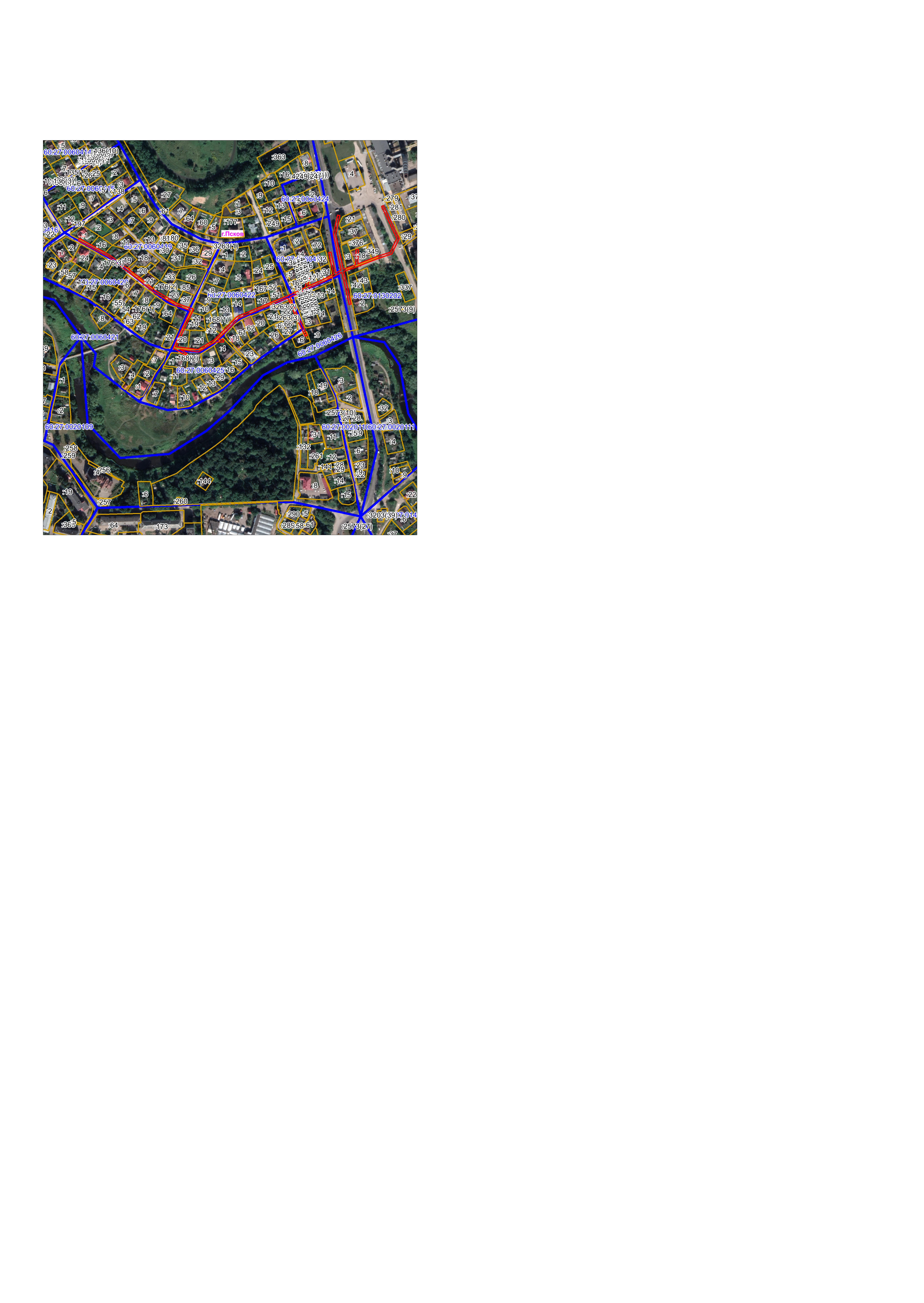 Масштаб 1:4000    Используемые условные знаки и обозначения: Каталог координат:Глава Администрациигорода Пскова                                                                                      Б.А. ЕлкинГраница публичного сервитутаВЛ-0,4 кВ №2 от ТП №57ВЛ-0,4 кВ №2 от ТП №57ВЛ-0,4 кВ №2 от ТП №57ВЛ-0,4 кВ №2 от ТП №57ВЛ-0,4 кВ №2 от ТП №57ВЛ-0,4 кВ №2 от ТП №57ВЛ-0,4 кВ №2 от ТП №57ВЛ-0,4 кВ №2 от ТП №57Номер углаНомер углаX, мX, мY, мY, мСредняя квадратическая погрешность характерной точкиСредняя квадратическая погрешность характерной точки11499945,29499945,291274877,771274877,770,10,122499943,61499943,611274874,131274874,130,10,133499949,17499949,171274871,571274871,570,10,144499976,63499976,631274858,711274858,710,10,155499984,82499984,821274854,711274854,710,10,166500013,02500013,021274842,581274842,580,10,177500002,92500002,921274816,961274816,960,10,188499988,30499988,301274782,401274782,400,10,199499975,72499975,721274752,871274752,870,10,11010499959,60499959,601274737,241274737,240,10,11111499936,88499936,881274714,631274714,630,10,11212499936,92499936,921274725,801274725,800,10,11313499932,92499932,921274725,821274725,820,10,11414499932,86499932,861274710,351274710,350,10,11515499915,03499915,031274680,131274680,130,10,11616499919,36499919,361274646,721274646,720,10,11717499912,43499912,431274658,751274658,750,10,11818499908,97499908,971274656,751274656,750,10,11919499921,79499921,791274634,481274634,480,10,12020499957,13499957,131274649,911274649,910,10,12121499990,49499990,491274665,671274665,670,10,12222499999,53499999,531274639,091274639,090,10,12323500024,41500024,411274598,601274598,600,10,12424500047,71500047,711274570,201274570,200,10,12525500066,53500066,531274544,721274544,720,10,12626500088,11500088,111274516,731274516,730,10,12727500100,62500100,621274493,741274493,740,10,12828500118,12500118,121274461,691274461,690,10,12929500121,64500121,641274463,611274463,610,10,13030500104,14500104,141274495,661274495,660,10,13131500091,47500091,471274518,931274518,930,10,13232500069,89500069,891274546,921274546,920,10,13333500066,72500066,721274554,981274554,980,10,13434500064,55500064,551274554,131274554,130,10,13535500050,87500050,871274572,661274572,660,10,13636500027,67500027,671274600,921274600,920,10,13737500003,17500003,171274640,811274640,810,10,13838499992,83499992,831274671,211274671,210,10,13939499955,47499955,471274653,551274653,550,10,14040499924,27499924,271274639,921274639,920,10,14141499919,17499919,171274679,291274679,290,10,14242499936,45499936,451274708,561274708,560,10,14343499962,40499962,401274734,381274734,380,10,14444499979,08499979,081274750,551274750,550,10,14545499991,98499991,981274780,841274780,840,10,14646500006,62500006,621274815,441274815,440,10,14747500017,42500017,421274842,851274842,850,10,14848500032,27500032,271274873,781274873,780,10,14949500050,74500050,741274878,011274878,010,10,15050500049,84500049,841274881,911274881,910,10,15151500034,33500034,331274878,361274878,360,10,15252500045,76500045,761274904,151274904,150,10,15353500056,51500056,511274925,511274925,510,10,15454500096,05500096,051274916,821274916,820,10,15555500096,91500096,911274920,721274920,720,10,15656500058,44500058,441274929,181274929,180,10,15757500064,09500064,091274939,651274939,650,10,15858500098,07500098,071274932,171274932,170,10,15959500129,77500129,771274925,171274925,170,10,16060500164,41500164,411274933,111274933,110,10,16161500163,51500163,511274937,011274937,010,10,16262500129,75500129,751274929,271274929,270,10,16363500098,93500098,931274936,071274936,070,10,16464500065,67500065,671274943,391274943,390,10,16565500073,36500073,361274965,441274965,440,10,16666500101,57500101,571274967,021274967,020,10,16767500101,35500101,351274971,021274971,020,10,16868500074,91500074,911274969,531274969,530,10,16969500088,52500088,521275004,321275004,320,10,17070500096,87500096,871275028,851275028,850,10,17171500121,88500121,881275040,861275040,860,10,17272500155,19500155,191275024,701275024,700,10,17373500180,09500180,091275012,871275012,870,10,17474500181,81500181,811275016,491275016,490,10,17575500156,93500156,931275028,301275028,300,10,17676500121,88500121,881275045,301275045,300,10,17777500093,63500093,631275031,731275031,730,10,17878500084,76500084,761275005,701275005,700,10,17979500070,03500070,031274968,051274968,050,10,18080500061,74500061,741274944,271274944,270,10,18181500035,87500035,871274950,261274950,260,10,18282500002,22500002,221274957,821274957,820,10,18383500001,34500001,341274953,921274953,920,10,18484500034,99500034,991274946,361274946,360,10,18585500060,03500060,031274940,561274940,560,10,18686500053,65500053,651274928,721274928,720,10,18787500042,14500042,141274905,871274905,870,10,18888500029,06500029,061274876,361274876,360,10,18989500014,62500014,621274846,251274846,250,10,19090499995,17499995,171274854,601274854,600,10,19191499993,59499993,591274855,121274855,120,10,19292499993,63499993,631274855,271274855,270,10,19393499986,46499986,461274858,351274858,350,10,19494499950,87499950,871274875,191274875,190,10,111499945,29499945,291274877,771274877,770,10,1